В соответствии с пунктом 4 статьи 87 Бюджетного кодекса Российской Федерации:Утвердить Порядок ведения реестра расходных обязательств муниципального образования Мамалаевский сельсовет Переволоцкого района Оренбургской области согласно приложению.Установить, что органом исполнительной власти Мамалаевского сельсовета Переволоцкого района, уполномоченным осуществлять ведение реестра расходных обязательств муниципального образования Мамалаевский сельсовет Переволоцкого района Оренбургской области, является администрация муниципального образования Мамалаевский сельсовет Переволоцкого района Оренбургской области.Признать утратившим силу распоряжение администрации МО Мамалаевский сельсовет Переволоцкого района Оренбургской области от 03.10.2006 № 20-р «О порядке ведения реестра расходных обязательств муниципального образования Мамалаевский сельсовет Переволоцкого района Оренбургской области».Контроль за исполнением настоящего постановления оставляю за собой.Настоящее постановление вступает в силу со дня его подписания.Глава администрации                                                                В.В Акашев       Приложение к постановлениюадминистрацииот 14.11.2017г. № 43-пПорядокведения реестра расходных обязательств муниципального образования Мамалаевский сельсовет Переволоцкого района Оренбургской областиНастоящий Порядок устанавливает правила формирования и ведения реестра расходных обязательств муниципального образования Мамалаевский сельсовет Переволоцкого района Оренбургской области.Реестр расходных обязательств бюджета поселения формируется в виде свода (перечня) законов, иных нормативных правовых актов и заключенных от имени муниципального образования Мамалаевский сельсовет Переволоцкого района Оренбургской области договоров и соглашений, обуславливающих расходные обязательства МО Мамалаевский сельсовет Переволоцкого района, содержащего соответствующие положения (статьи, части, пункты, подпункты, абзацы) законов и иных нормативных правовых актов, договоров и соглашений, с оценкой объемов бюджетных ассигнований бюджета поселения, необходимых для исполнения расходных обязательств муниципального образования Мамалаевский сельсовет Переволоцкого района Оренбургской области, подлежащих исполнению за счет бюджетных ассигнований бюджета поселения в соответствии с законодательством Российской Федерации.Реестр расходных обязательств муниципального образования Мамалаевский сельсовет Переволоцкого района Оренбургской области формируется и актуализируется бухгалтером администрации муниципального образования Мамалаевский сельсовет Переволоцкого района Оренбургской области в соответствии с графиком разработки проекта решения о бюджете поселения на очередной финансовый год и плановый период.Реестр расходных обязательств бюджета поселения составляется по форме согласно приложению N 1 к настоящему Порядку.Требования к отражению информации в реестрах расходных обязательств главных распорядителей, в том числе в части группировки, детализации данных, определяются финансовым отделом администрации Переволоцкого района и не должны противоречить положениям настоящего Порядка.Главные распорядители средств бюджета поселения представляют реестры расходных обязательств главных распорядителей в финансовый отдел в сроки, установленные графиком разработки проекта решения о бюджете поселения на очередной финансовый год и плановый период, по форме согласно приложению N 2 к настоящему Порядку.Главные распорядители средств бюджета поселения представляют реестры расходных обязательств главных распорядителей на бумажном носителе и в электронном виде с использованием программного продукта, применяемого в финансовом отделе.Финансовый отдел в течение пяти рабочих дней со дня получения реестра расходных обязательств от главного распорядителя осуществляет его проверку на соответствие требованиям, определяемым финансовым отделом согласно пункту 6 настоящего Порядка.В случае несоответствия информации, содержащейся в реестре расходных обязательств главного распорядителя, требованиям, определяемым финансовым отделом согласно пункту 6 настоящего Порядка, финансовый отдел направляет главному распорядителю средств бюджета поселения представленный реестр расходных обязательств главного распорядителя или его часть на доработку в электронном виде с использованием программного продукта, применяемого в финансовом отделе.Главный распорядитель средств бюджета поселения в течение двух рабочих дней со дня получения на доработку реестра расходных обязательств главного распорядителя или его части вносит в реестр расходных обязательств главного распорядителя изменения в соответствии с замечаниями финансового отдела и осуществляет повторное представление реестра расходных обязательств главного распорядителя на рассмотрение в финансовый отдел.Приложение 1 к Порядку ведения реестра расходных обязательств муниципального образованияМамалаевский сельсовет Переволоцкого района Оренбургской областиФормареестра расходных обязательств муниципального образования Мамалаевский сельсовет Переволоцкого района Оренбургской области на "__ " __________ 20__ г.                                                                                                  ___________________________________________________                                                                                                                         (наименование бюджета)Приложение 2 к Порядку ведения реестра расходных обязательств муниципального образования Мамалаевский сельсовет Переволоцкого района Оренбургской областиФормареестра расходных обязательств муниципального образования Мамалаевский сельсовет Переволоцкого района  Оренбургской области, подлежащих исполнению главным распорядителем средств бюджета поселения на  «__» ___________	20__ г.                                                                                            _________________________________________________________                                                                                          (наименование главного распорядителя средств бюджета поселения)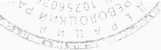 АДМИНИСТРАЦИЯМУНИЦИПАЛЬНОГО ОБРАЗОВАНИЯМАМАЛАЕВСКИЙ СЕЛЬСОВЕТПЕРЕВОЛОЦКОГО РАЙОНАОРЕНБУРГСКОЙ ОБЛАСТИПОСТАНОВЛЕНИЕот 14.11.2017 № 43-пО порядке ведения реестра расходных обязательств муниципального образования Мамалаевский сельсовет Переволоцкого района Оренбургской областиГРБСКод и наименова ние полномочияКод и наименован иерасходногообязательстваПравовое основание финансового обеспечения и расходования средств (нормативные правовые акты, договоры, соглашения)Правовое основание финансового обеспечения и расходования средств (нормативные правовые акты, договоры, соглашения)Правовое основание финансового обеспечения и расходования средств (нормативные правовые акты, договоры, соглашения)Код расхода но бюджетной классификацииКод расхода но бюджетной классификацииКод расхода но бюджетной классификацииКод расхода но бюджетной классификацииКод расхода но бюджетной классификацииОбъем средств на исполнение полномочия (расходного обязательства)(тыс. рублей)Объем средств на исполнение полномочия (расходного обязательства)(тыс. рублей)Объем средств на исполнение полномочия (расходного обязательства)(тыс. рублей)Объем средств на исполнение полномочия (расходного обязательства)(тыс. рублей)Объем средств на исполнение полномочия (расходного обязательства)(тыс. рублей)Объем средств на исполнение полномочия (расходного обязательства)(тыс. рублей)ГРБСКод и наименова ние полномочияКод и наименован иерасходногообязательстванаименование, номер и датаномерстатьи(подстатьи),пункта(подпункта)дата вступления в силу, срок действияРЗПРЦСРВРКОС ГУотчетный годотчетный годтекущийгодочередной годплановый периодплановый периодГРБСКод и наименова ние полномочияКод и наименован иерасходногообязательстванаименование, номер и датаномерстатьи(подстатьи),пункта(подпункта)дата вступления в силу, срок действияРЗПРЦСРВРКОС ГУпланфакттекущийгодочередной год20__г.20	г.1234567891011121314151617Код и наименова ние полномочияКод и наименованиерасходного обязательстваПравовое основание финансового обеспечения и расходования средств (нормативные правовые акты, договоры, соглашения)Правовое основание финансового обеспечения и расходования средств (нормативные правовые акты, договоры, соглашения)Правовое основание финансового обеспечения и расходования средств (нормативные правовые акты, договоры, соглашения)Код расхода по бюджетной классификацииКод расхода по бюджетной классификацииКод расхода по бюджетной классификацииКод расхода по бюджетной классификацииКод расхода по бюджетной классификацииОбъем средств на исполнение полномочия (расходного обязательства)(тыс, рублей)Объем средств на исполнение полномочия (расходного обязательства)(тыс, рублей)Объем средств на исполнение полномочия (расходного обязательства)(тыс, рублей)Объем средств на исполнение полномочия (расходного обязательства)(тыс, рублей)Объем средств на исполнение полномочия (расходного обязательства)(тыс, рублей)Объем средств на исполнение полномочия (расходного обязательства)(тыс, рублей)Код и наименова ние полномочияКод и наименованиерасходного обязательстванаименова ние, номер и датаномер статьи (подстатьи), пункта (подпункта)дата вступления в силу, срок действияРЗПРЦСРВРКОСГУотчетный годотчетный годтекущий годочередной годплановый периодплановый периодКод и наименова ние полномочияКод и наименованиерасходного обязательстванаименова ние, номер и датаномер статьи (подстатьи), пункта (подпункта)дата вступления в силу, срок действияРЗПРЦСРВРКОСГУпланфакттекущий годочередной год20	г.20	г.12345678910111213141516